Max MustermannMusterstraße 12312345 Musterstadtmax@mustermann.de0171 23456789Messeveranstalter GmbH Name NachnameStraße 12312345 MusterstadtMusterstadt, 14.06.2022 Bewerbung als VeranstaltungskaufmannKennnummer 123456Sehr geehrte Damen und Herren,auf der Suche nach einer neuen beruflichen Herausforderung bin ich auf Ihre Messeveranstalter GmbH aufmerksam geworden. Ihr Unternehmen steht seit 20 Jahren für Innovationen und großartige Aufstiegschancen. Sehr gerne möchte ich Ihr Team mit meiner kommunikativen Art und meinem Verhandlungsgeschick unterstützen.Da ich mich stets auf meine Fähigkeiten zum Multitasking, meinen Ehrgeiz sowie mein Organisationstalent verlassen kann, habe ich mich für den Beruf des Veranstaltungskaufmanns entschieden. In meiner Ausbildung prägten der Umgang mit Kunden, die eigenständige Durchführung und Nacharbeitung von Veranstaltungen sowie die Kostenkalkulation zu meinem Berufsalltag. Zudem wird mein Profil durch praktische Erfahrungen in der Buchhaltung und dem Koordinieren von Terminen abgerundet. In meinem derzeitigen Team bin ich als kreativer und engagierter Kollege bekannt. Dank meiner hohen Lernbereitschaft bin ich dazu im Stande, mich gezielt und schnell in neue Aufgabenbereiche einzuarbeiten und in Eigenregie Aufgaben auszuführen. Bei Problemen bewahre ich einen kühlen Kopf und fokussiere mich auf eine schnelle Lösungsfindung.Nach Ablauf meiner dreimonatigen Kündigungsfrist stehe ich Ihnen mit voller Einsatzbereitschaft zur Verfügung. Ich freue mich, Sie bei einem persönlichen Gespräch kennenzulernen.Mit freundlichen Grüßen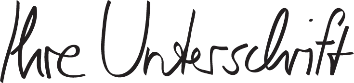 Max Mustermann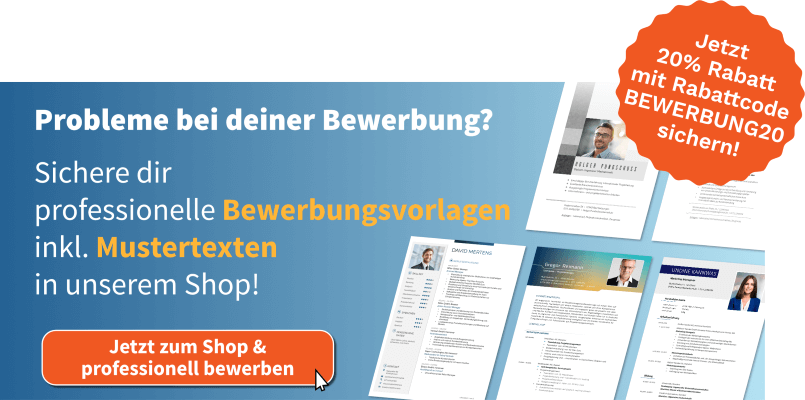 https://shop.bewerbung.net/collections/professionelle-bewerbungsvorlagen-designs